LIBIN 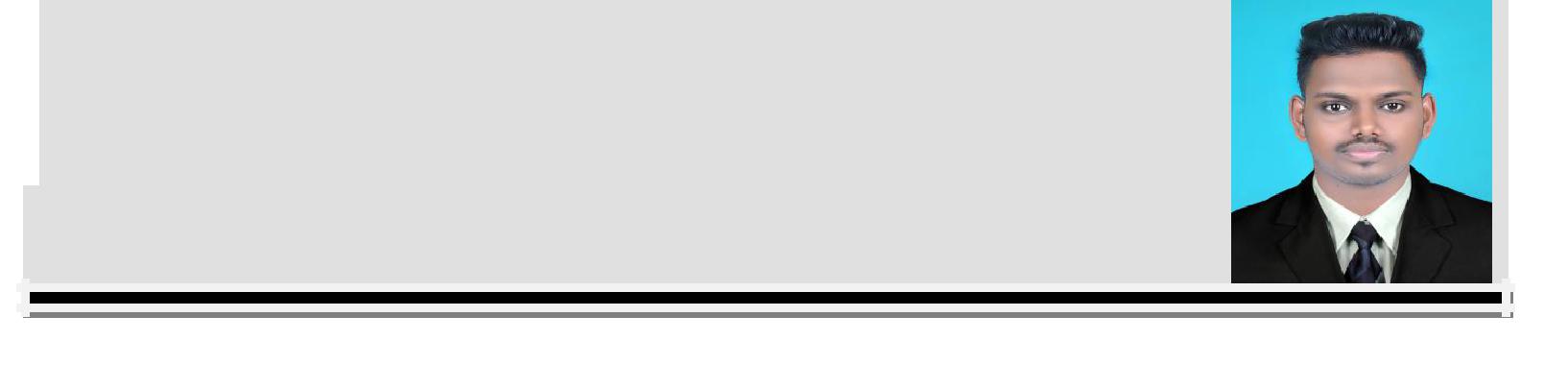 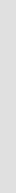 Personal Details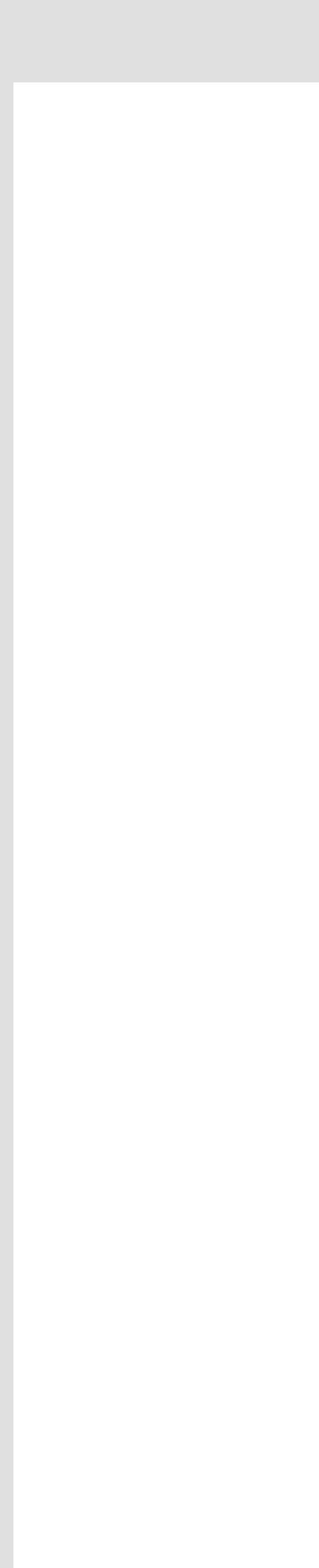 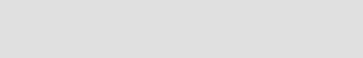 DOB: 1 9  A P R I L  1 9 9 5G e n d e r :  M a l eStatus: S i n g l e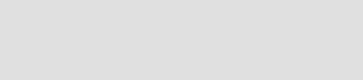 E-Mail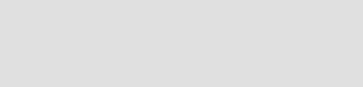 Libin-391441@2freemail.com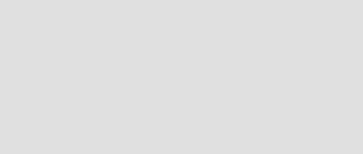 Hobbies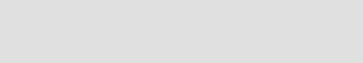 B r o w s i n g D r i v i n gL i s t e n i n g S o n g s W a t c h i n g m o v i e sT r a v e l l i n g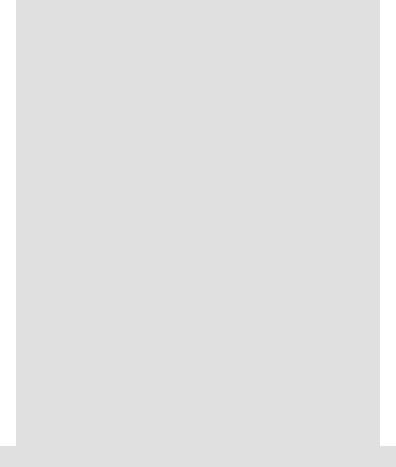 OBJECTIVE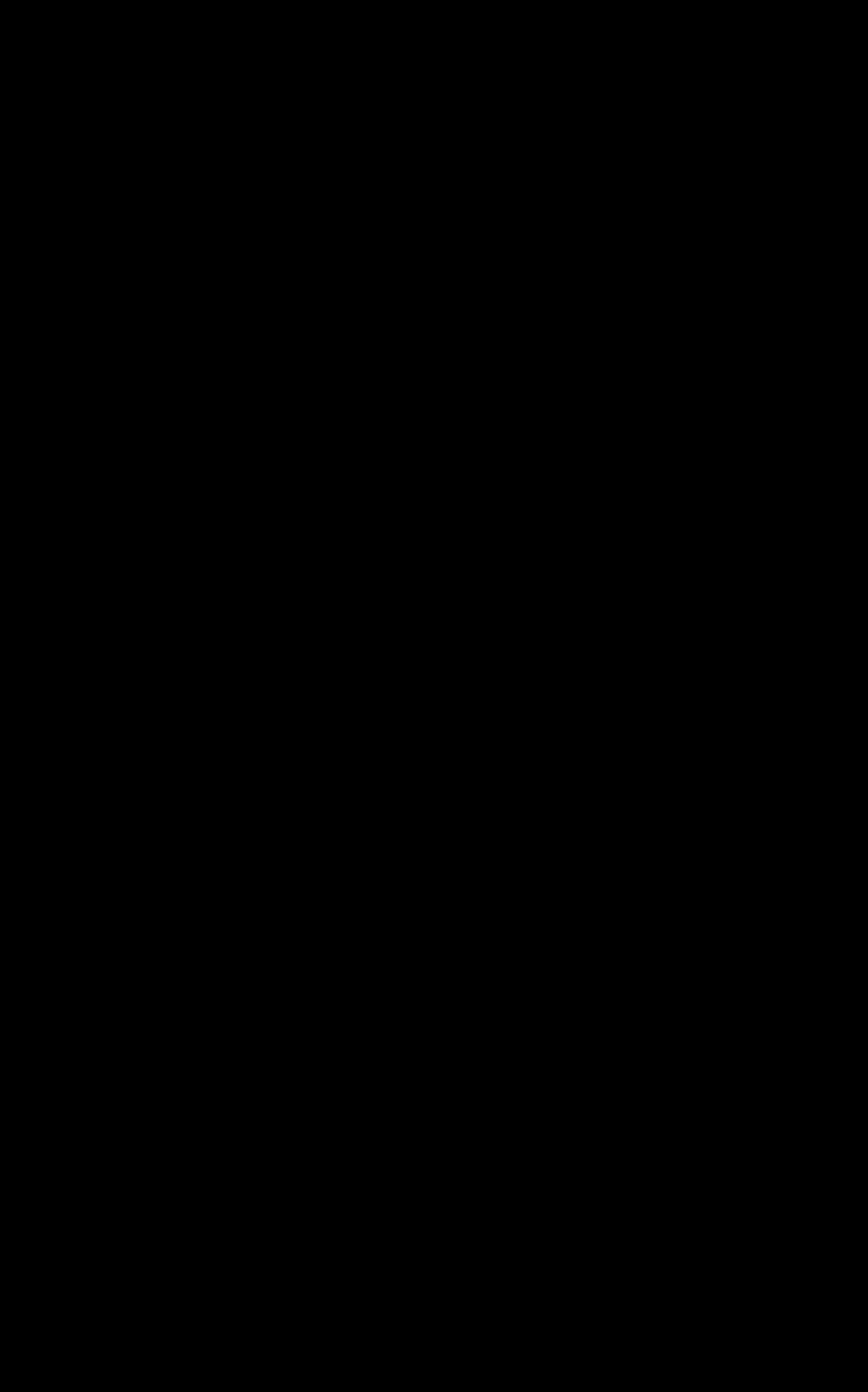 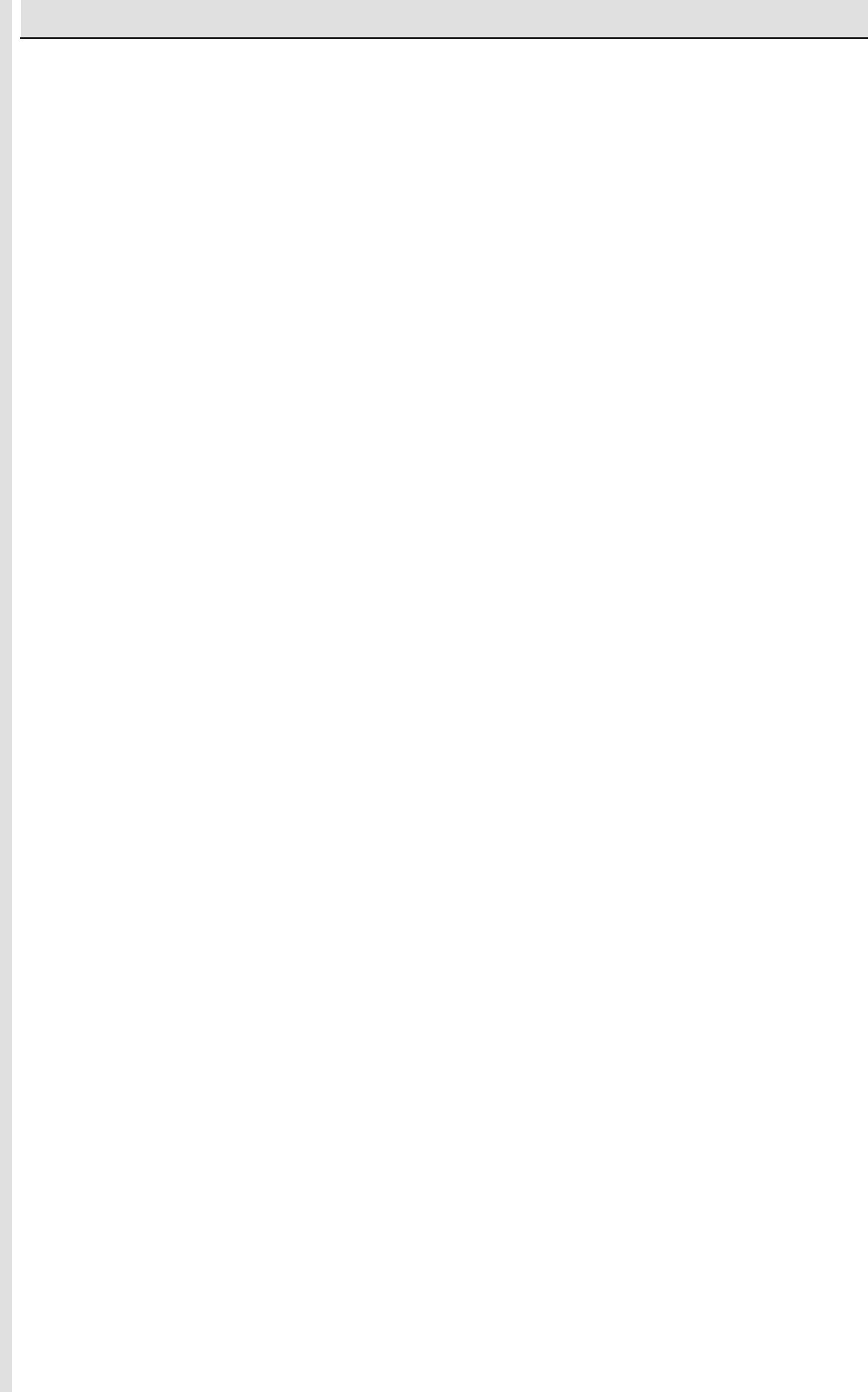 To be creative and innovative in a challenging and prosperous environment and to be instrumental in achieving the organizational success. To uphold my sense of ethics and morals in every venture I undertake.SUMMARY OF EXPERIENCE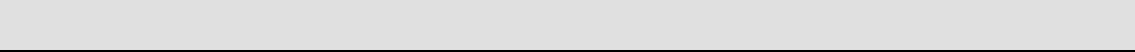 Experience in Out fitting Services at ship building as SAFETY OFFICER inCOCHIN SHIPYARD LIMITED, KOCHI, INDIASAFETY OFFICER – SUSHMALETHE MARINETEC PVT . LTD. (MAY 2017 – FEB 2019)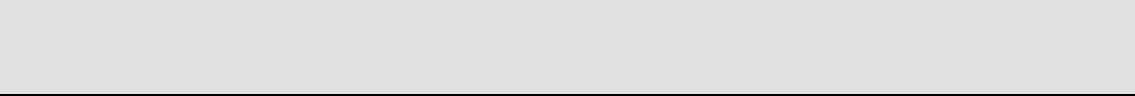 Compile manage & maintain daily, weekly & monthly HSE registers.Conduct HSE site audits & inspectionsManage & implement the site emergency response plants & drills.Ensure an HSE complaint worksite.Organize HSE committee meetings.Conduct site HSE training, staff induction & tool box talks.Carry out Accident/Incident investigation report & reporting.Implementation of worksite HSE plans.Investigate near misses & take corrective action to avoid recurrences.To coordinate work among contractors.Assist Project Manager with the smooth functioning of project.Preparation and submission of weekly and monthly reports.Projects InvolvedVessel - ICGS SAMAROwner - INDIAN COAST GUARDCLIENT - CSL COCHINVessel - INS SHARDAOwner - INDIAN NAVYClient - CSL COCHINVessel - INS SAGARDHWANIOwner - INDIAN NAVYClient - CSL COCHIN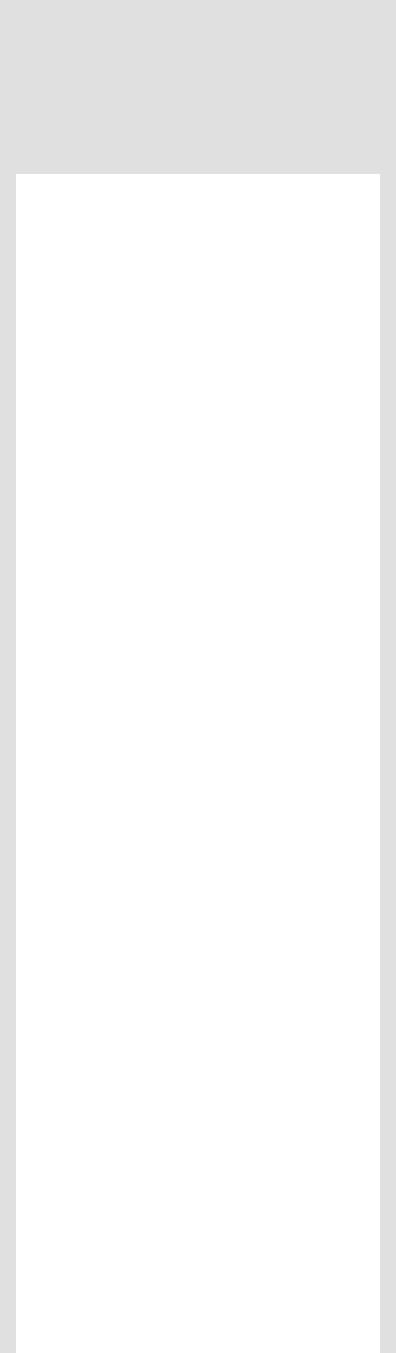 SkillsR e l i a b l e  a n d t r u s t w o r t h y .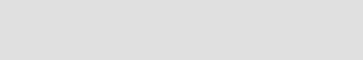 E x c e l l e n t T e a m p l a y e rP r o b l e m s o l v i n g s k i l l sD e d i c a t e d a n d h a r d w o r k i n gi n d i v i d u a l	w i t h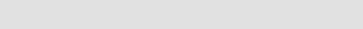 i n t e r c o m m u n i c a t i o n s k i l l s t o w o r k a t a l l l e v e l s o f t h eo r g a n i z a t i o n .A b i l i t y t o p e r f o r m u n d e r P r e s s u r e .A b l e t o m u l t i t a s k , f a s t l e a r n e r , a d e p t a t q u i c k l y l e a r n i n g p r o c e d u r e s a n d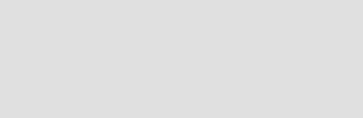 i m p l e m e n t a t i o n o f t h e s a m e .D y n a m i c	r e s u l t -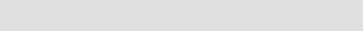 o r i e n t e d , p r o a c t i v e , s e l f d r i v e n a n ds i n c e r e p e r s o n a l i t y , m o t i v a t e d b yp e r f o r m a n c eA l w a y s r e s p o n s i v e t o c h a n g e .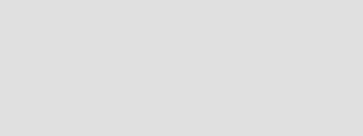 Computer Literacy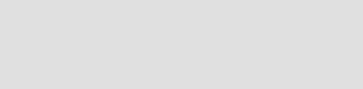 M S O f f i c e M s E x c e l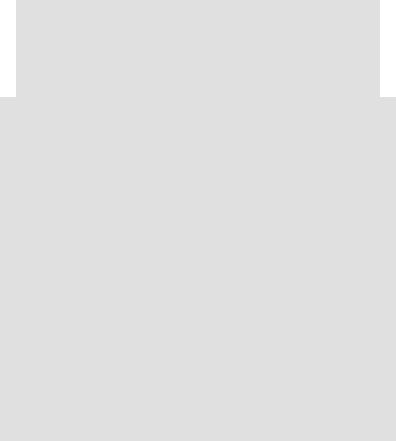 TECHNICAL QUALIFICATIONSNEBOSH IGCIOSH MANAGING SAFELYHEATING VENTILATION & AIR CONDITIONINGSFACILITIES MANAGEMENT OPERATIONS AND MAINTENANCEEDUCATIONAL QUALIFICATIONSBachelor of Technology – (MECHANICAL ENGINEERING) – KMCT College of Engineering12th (HSE BOARD) – ST.JOSEPH’S HSS10th ( CBSE BOARD ) – ALPHONSA SENIOR SECONDARY SCHOOLPROJECTS DONEFabrication of Quad bike.(Main Project)Fabrication of pedaling sand filtering equipment. (Mini Project)PAPERS PRESENTED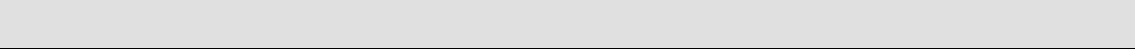 Power generation through Pieso Electric Nano Generator.CREDENTIALSServed as Safety Officer in the Outfit job of INDIAN COAST GUARD “SAMAR” Served as Safety Officer in the outfit job at INDIAN NAVAL SHIP “SHARDUL”Served  as  Safety  Officer  in  the  Outfit  job  at  INDIAN  NAVAL  SHIP“SAGARDHWANI”.